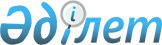 Қазақстан Республикасы Үкіметінің 2010 жылғы 15 ақпандағы № 94 қаулысына өзгеріс енгізу туралыҚазақстан Республикасы Үкіметінің 2010 жылғы 28 сәуірдегі № 358 Қаулысы

      Қазақстан Республикасының Үкіметі ҚАУЛЫ ЕТЕДІ:



      1. «Қазақстан Республикасында 1941 - 1945 жылдардағы Ұлы Отан соғысындағы Жеңістің 65 жылдығын мерекелеуге дайындық және оны өткізу жөніндегі іс-шаралар жоспарын бекіту туралы» Қазақстан Республикасы Үкіметінің 2010 жылғы 15 ақпандағы № 94 қаулысына мынадай өзгеріс енгізілсін:



      көрсетілген қаулыға қосымшада:

      реттік нөмірі 16-жолда «Соғыс ардагерлерінің делегациялары бекітіліп берілген Қазақстан Республикасының мемлекеттік органдары мен өзге де ұйымдары» деген бағанда «Ішкі істер министрлігі» деген сөздер «Қазақтелеком» АҚ» деген сөздермен ауыстырылсын.



      2. Осы қаулы қол қойылған күнінен бастап қолданысқа енгізіледі.      Қазақстан Республикасының

      Премьер-Министрі                                   К. Мәсімов
					© 2012. Қазақстан Республикасы Әділет министрлігінің «Қазақстан Республикасының Заңнама және құқықтық ақпарат институты» ШЖҚ РМК
				